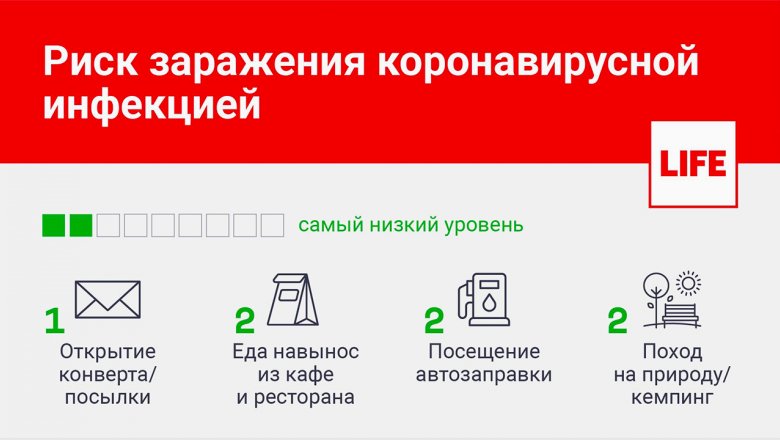 Источник: LIFE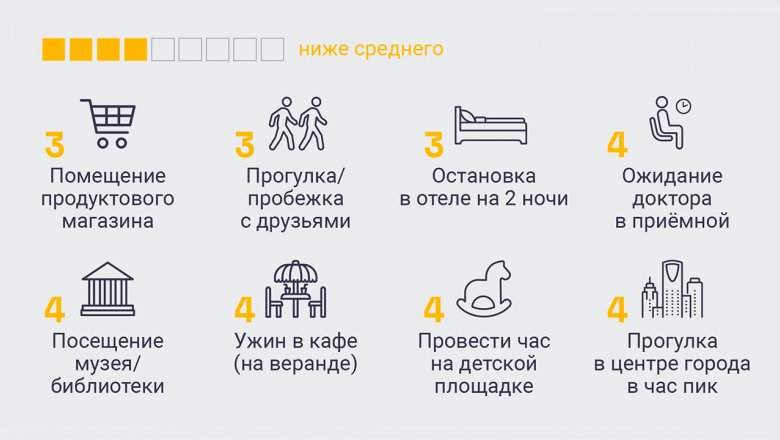 Источник: LIFE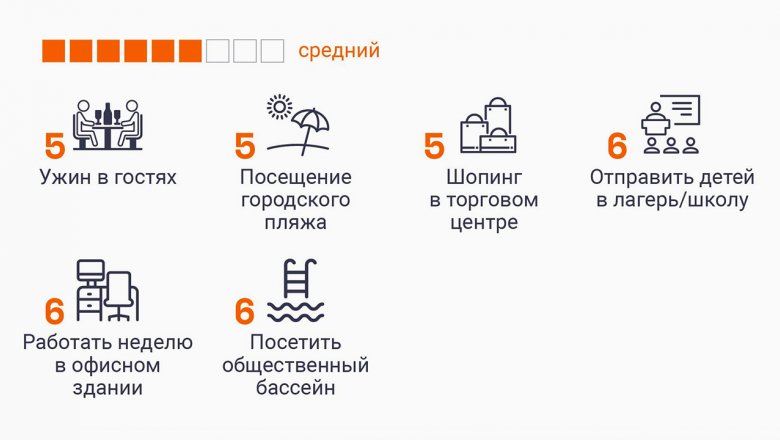 Источник: LIFE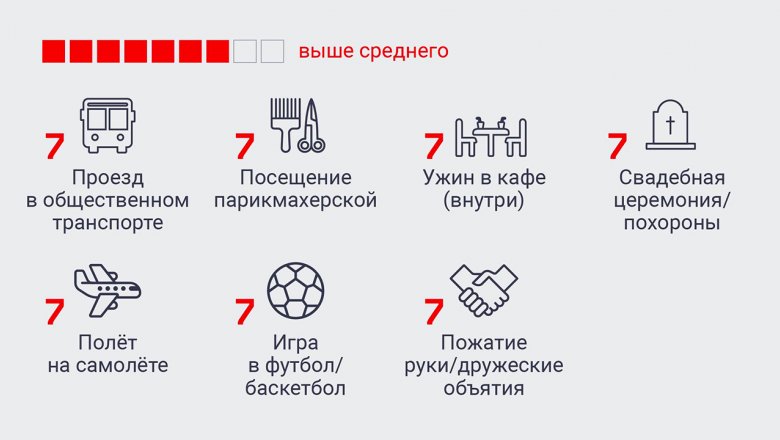 Источник: LIFE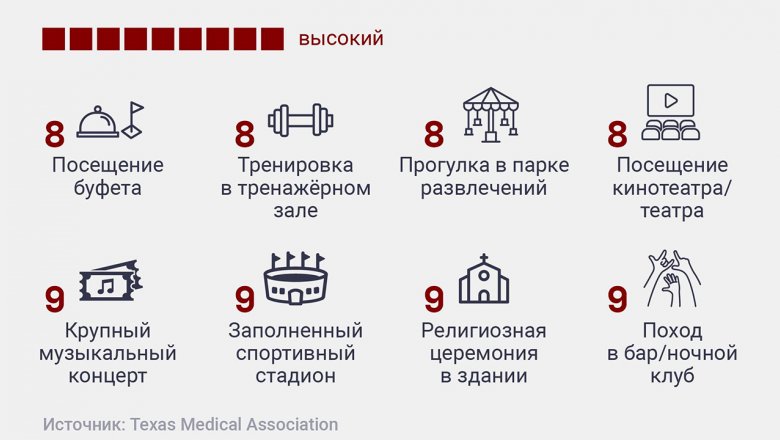 Источник: LIFE